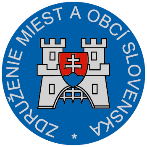 Materiál na rokovanie Hospodárskej a sociálnej rady vlády SRdňa 5. 11. 2018      k bodu č. 8)Stanovisko ZMOSk návrhu  zákona, ktorým sa mení a dopĺňa zákon č. 89/2016 Z. z. o výrobe, označovaní a predaji tabakových výrobkov a súvisiacich výrobkov a o zmene a doplnení niektorých zákonov Všeobecne k návrhu:Návrh zákona sa dotýka regulácie vnútorného trhu v oblasti vysledovateľnosti tabakových výrobkov a uvádzania bezpečnostného prvku. Trh s tabakovými a súvisiacimi výrobkami a narastajúca tendencia výrobcov tabakových výrobkov sústreďuje výrobu celej Únie iba do malého počtu výrobných závodov v Únii, čo má vplyv na cezhraničný obchod s tabakovými a súvisiacimi výrobkami. Sprísnenie legislatívnych opatrení na úrovni Únie sa bude vykonávať s cieľom dosiahnuť aj hladké fungovanie vnútorného trhu. Pripomienky k návrhu zákona:ZMOS nemá k predloženému návrhu zákona zásadné pripomienky.Záver:ZMOS navrhuje, aby Hospodárska a sociálna rada SR  predložený návrh zákona odporučila na ďalšie legislatívne konanie.                                                                                                            Michal Sýkora                                                                                                           predseda ZMOS